VIETNAM – Hanoi -Enjoy a Royal Performance: The Lion Dance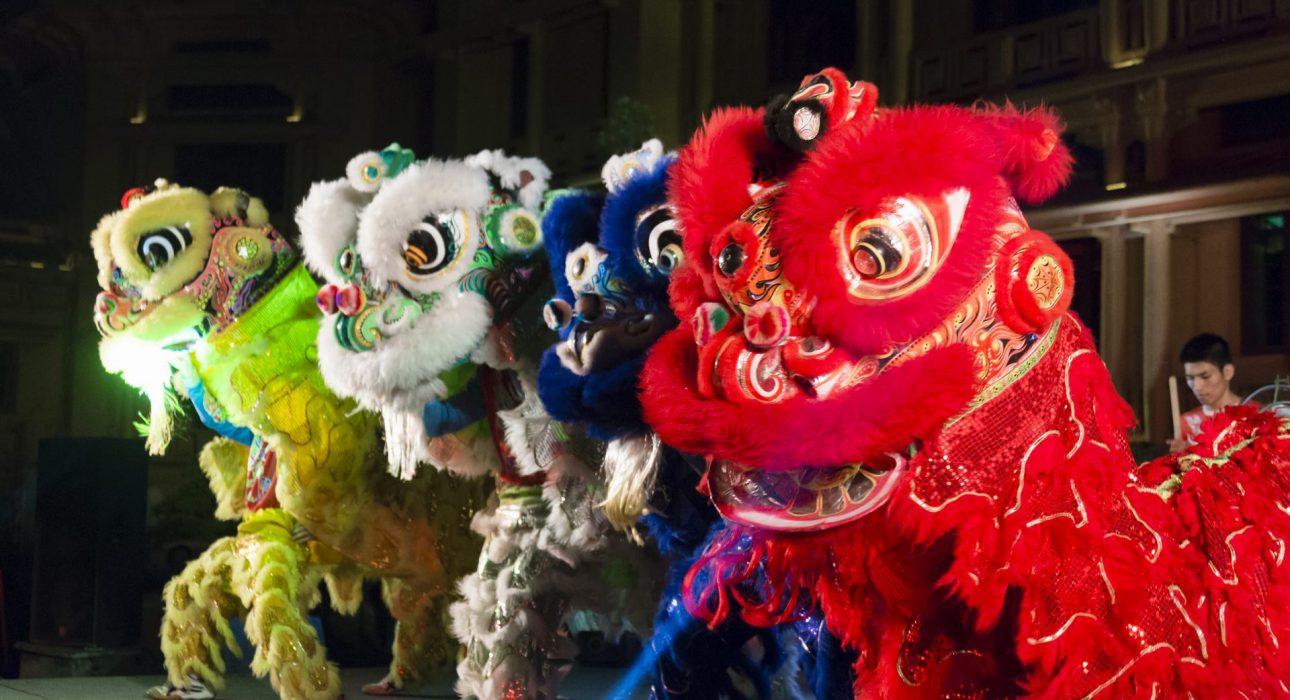 Over ViewThemeArt & Culture, Classic, Family, HoneymoonCountry - CityVietnam - HanoiMarket segmentGroups, Thematic LeisurePrice Level$$Max pax400SeasonalityAll Year RoundArrival cityHanoiDeparture cityHanoiDescriptionThe Lion Dance is an ancient tradition originating from China that combines costume art, performance and Kung-fu inspired acrobatics. The performance artists, two in each costume, mimic the animal’s moves to the rhythm of a drum, cymbals and a gong. This magical and symbolical performance, which has existed for millennia, requires the dancers to train for several years to reach the level of coordination and dexterity required to create the illusion.Originally, the Lion Dance show was a form of royal entertainment executed solely in Hue in the Forbidden City, the lion symbolizing wealth, prosperity and happiness. Little by little, this art has spread through the whole country, but it is only performed for holidays and special occasions such as the mid-autumn festival and the lunar New Year (Tet). We offer a unique opportunity to enjoy a private performance with the rhythm of the drums, the beautiful colours of the costumes, and the striking realism of these half-real, half-fantasy lions.Can be combined withThematic LeisureHanoi – A stroll in the Old Quarter of HanoiSelling pointsA stunning show to discover this traditional art of VietnamA lively performance with music, dancers & costumesThe show is privateTime And TransportationPhotos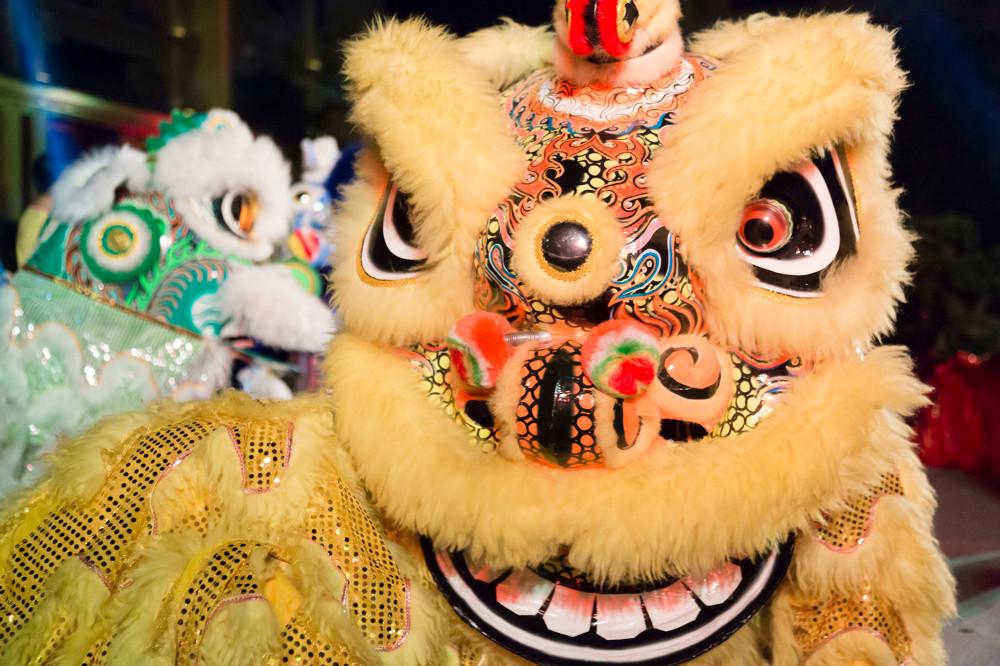 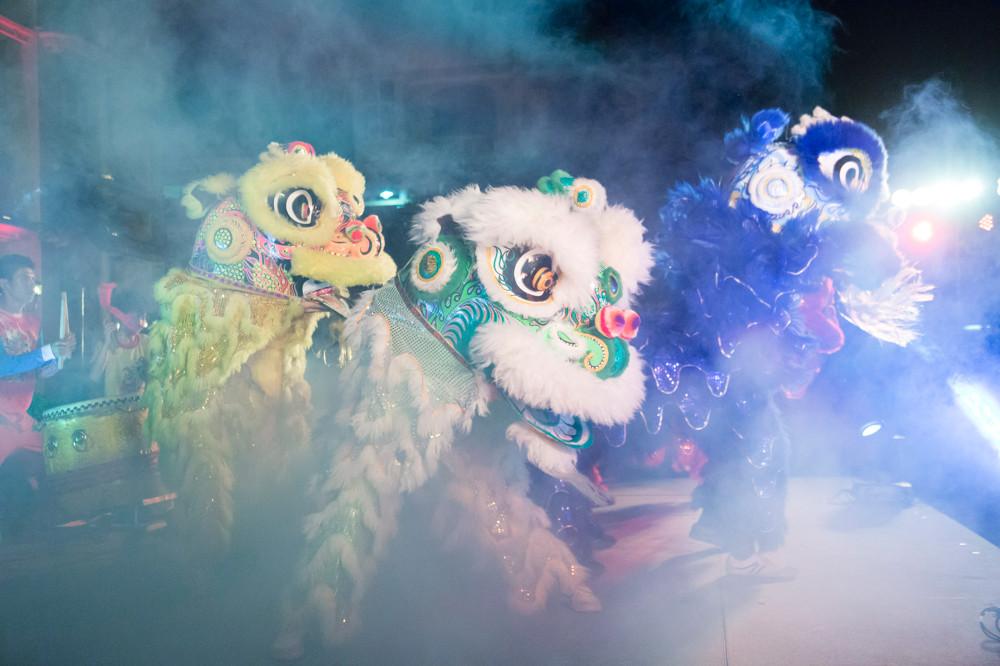 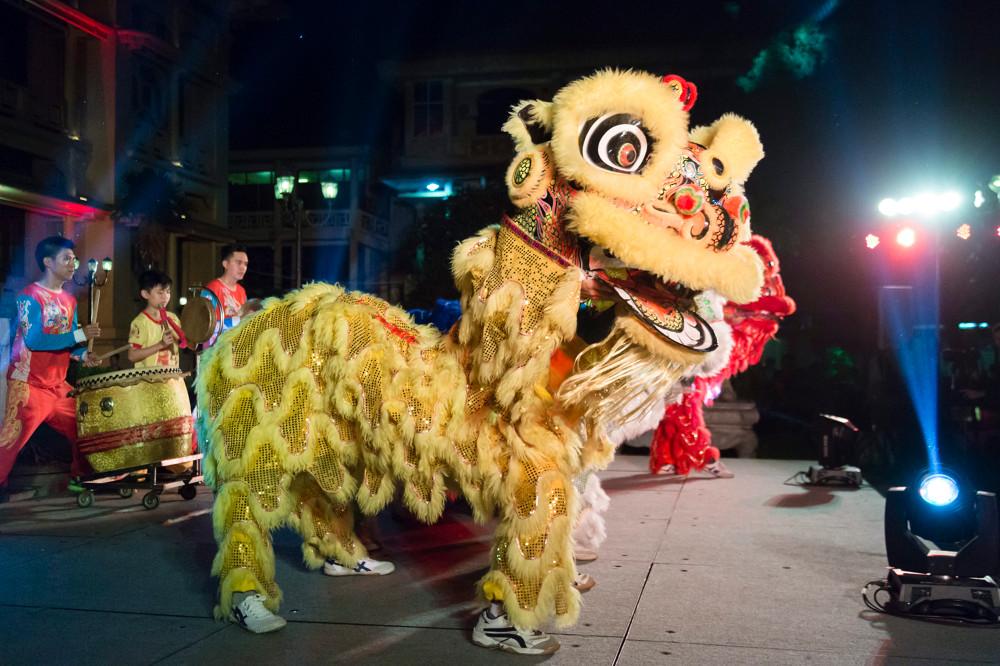 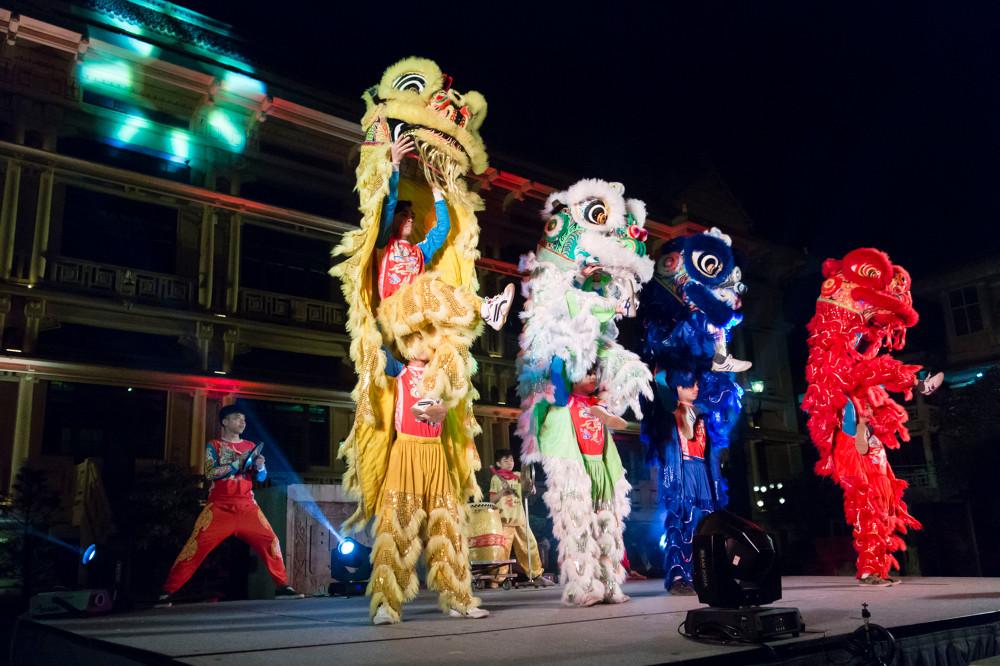 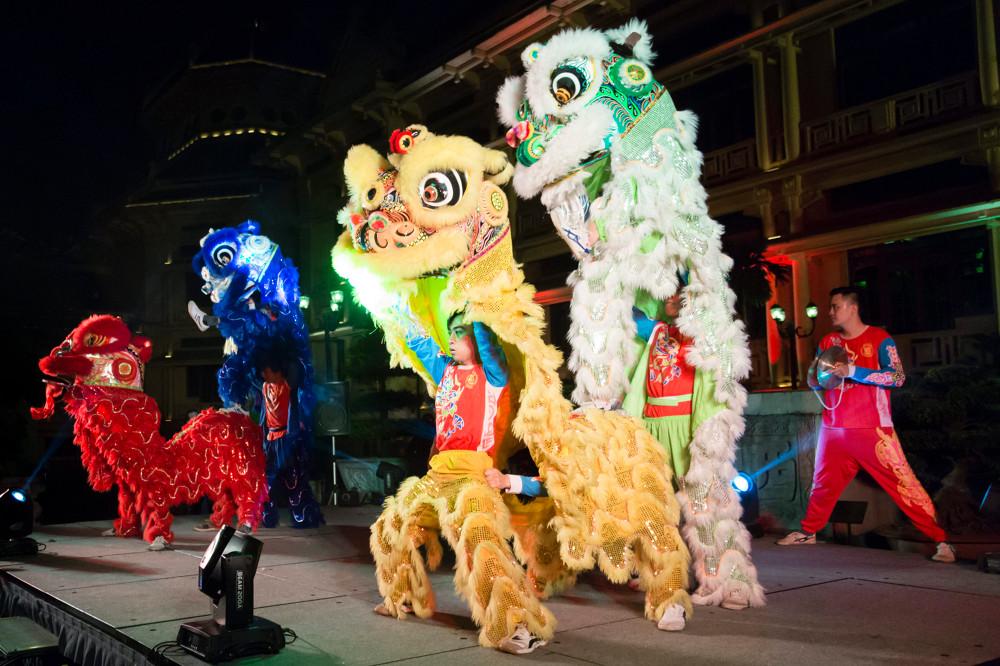 Easia Travel Head OfficeVietnam Head OfficeC/o: ATS Hotel, Suite 326 &327, 33B Pham Ngu Lao Street, Hanoi, VietnamTel: +84 24-39 33 13 62www.easia-travel.comFromToKmByDurationRoad conditionHistory MuseumHoan Kiem Lake1Walking10 minutesGoodKim Lien PagodaHoan Kiem Lake4Car20 minutesGood